ТОС д.Оськино проводит сбор подписей в поддержку социально-значимого проекта « Благоустройство двух родников в д.Оськино»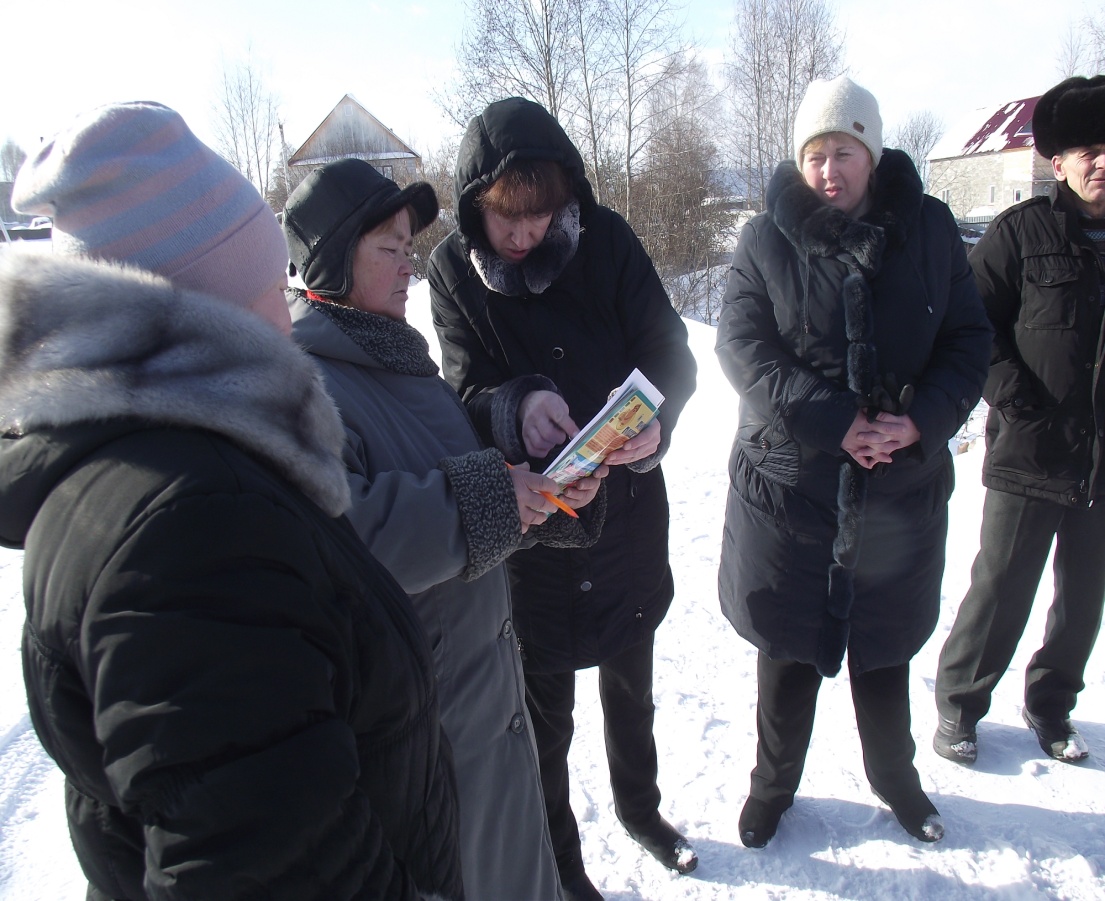 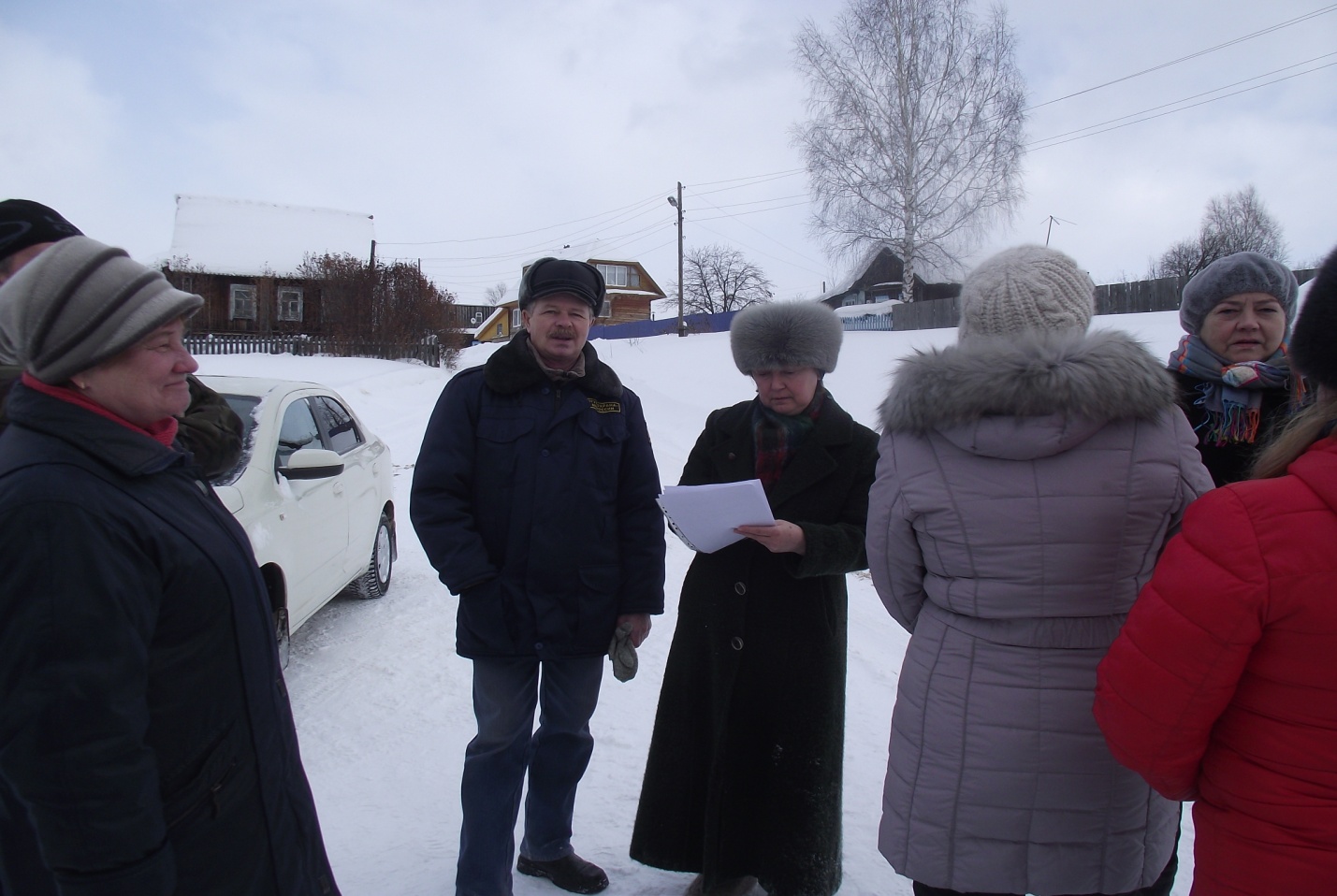 